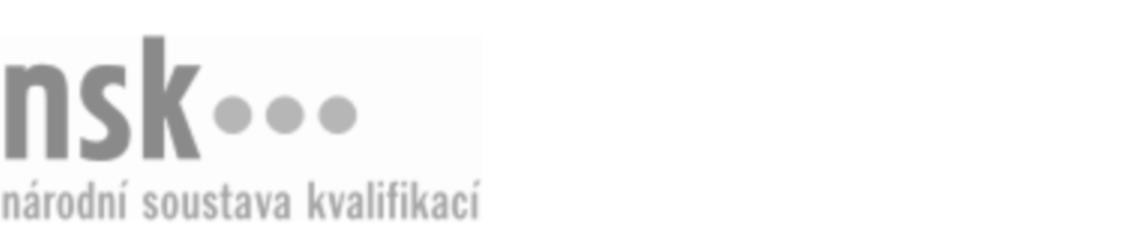 Další informaceDalší informaceDalší informaceDalší informaceDalší informaceDalší informacePracovník/pracovnice poštovní přepravy pro mezinárodní poštovní provoz (kód: 37-027-M) Pracovník/pracovnice poštovní přepravy pro mezinárodní poštovní provoz (kód: 37-027-M) Pracovník/pracovnice poštovní přepravy pro mezinárodní poštovní provoz (kód: 37-027-M) Pracovník/pracovnice poštovní přepravy pro mezinárodní poštovní provoz (kód: 37-027-M) Pracovník/pracovnice poštovní přepravy pro mezinárodní poštovní provoz (kód: 37-027-M) Pracovník/pracovnice poštovní přepravy pro mezinárodní poštovní provoz (kód: 37-027-M) Autorizující orgán:Ministerstvo průmyslu a obchoduMinisterstvo průmyslu a obchoduMinisterstvo průmyslu a obchoduMinisterstvo průmyslu a obchoduMinisterstvo průmyslu a obchoduMinisterstvo průmyslu a obchoduMinisterstvo průmyslu a obchoduMinisterstvo průmyslu a obchoduMinisterstvo průmyslu a obchoduMinisterstvo průmyslu a obchoduSkupina oborů:Doprava a spoje (kód: 37)Doprava a spoje (kód: 37)Doprava a spoje (kód: 37)Doprava a spoje (kód: 37)Doprava a spoje (kód: 37)Povolání:Pracovník poštovní přepravy pro mezinárodní poštovní provozPracovník poštovní přepravy pro mezinárodní poštovní provozPracovník poštovní přepravy pro mezinárodní poštovní provozPracovník poštovní přepravy pro mezinárodní poštovní provozPracovník poštovní přepravy pro mezinárodní poštovní provozPracovník poštovní přepravy pro mezinárodní poštovní provozPracovník poštovní přepravy pro mezinárodní poštovní provozPracovník poštovní přepravy pro mezinárodní poštovní provozPracovník poštovní přepravy pro mezinárodní poštovní provozPracovník poštovní přepravy pro mezinárodní poštovní provozKvalifikační úroveň NSK - EQF:44444Platnost standarduPlatnost standarduPlatnost standarduPlatnost standarduPlatnost standarduPlatnost standarduStandard je platný od: 21.10.2022Standard je platný od: 21.10.2022Standard je platný od: 21.10.2022Standard je platný od: 21.10.2022Standard je platný od: 21.10.2022Standard je platný od: 21.10.2022Pracovník/pracovnice poštovní přepravy pro mezinárodní poštovní provoz,  29.03.2024 12:00:04Pracovník/pracovnice poštovní přepravy pro mezinárodní poštovní provoz,  29.03.2024 12:00:04Pracovník/pracovnice poštovní přepravy pro mezinárodní poštovní provoz,  29.03.2024 12:00:04Pracovník/pracovnice poštovní přepravy pro mezinárodní poštovní provoz,  29.03.2024 12:00:04Strana 1 z 2Další informaceDalší informaceDalší informaceDalší informaceDalší informaceDalší informaceDalší informaceDalší informaceDalší informaceDalší informaceDalší informaceDalší informacePracovník/pracovnice poštovní přepravy pro mezinárodní poštovní provoz,  29.03.2024 12:00:04Pracovník/pracovnice poštovní přepravy pro mezinárodní poštovní provoz,  29.03.2024 12:00:04Pracovník/pracovnice poštovní přepravy pro mezinárodní poštovní provoz,  29.03.2024 12:00:04Pracovník/pracovnice poštovní přepravy pro mezinárodní poštovní provoz,  29.03.2024 12:00:04Strana 2 z 2